nr 37/2022 (963)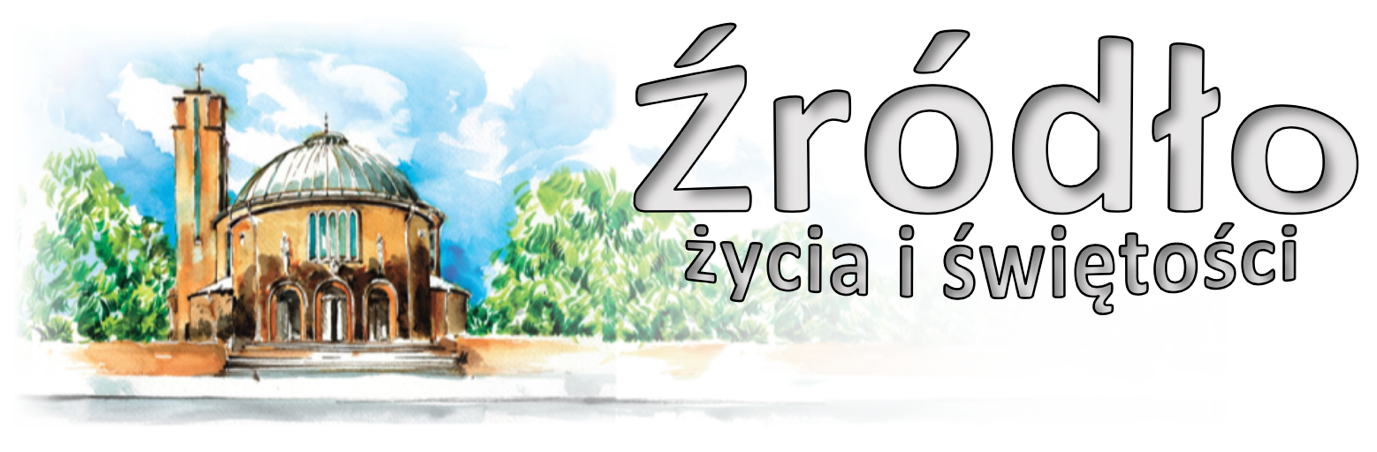 11 września 2022 r.gazetka rzymskokatolickiej parafii pw. Najświętszego Serca Pana Jezusa w RaciborzuXXIV Niedziela ZwykłaEwangelia według św. Łukasza (15,1-32)„Zbliżali się do Jezusa wszyscy celnicy i grzesznicy, aby Go słuchać. Na to szemrali faryzeusze i uczeni w Piśmie: Ten przyjmuje grzeszników i jada z nimi. Opowiedział im wtedy następującą przypowieść: Któż z was, gdy ma sto owiec, a zgubi jedną z nich, nie zostawia dziewięćdziesięciu dziewięciu na pustyni i nie idzie za zgubioną, aż ją znajdzie? A gdy ją znajdzie, bierze z radością na ramiona i wraca do domu; sprasza przyjaciół i sąsiadów i mówi im: Cieszcie się ze mną, bo znalazłem owcę, która mi zginęła. Powiadam wam: Tak samo w niebie większa będzie radość z jednego grzesznika, który się nawraca, niż z dziewięćdziesięciu dziewięciu sprawiedliwych, którzy nie potrzebują nawrócenia. Albo jeśli jakaś kobieta, mając dziesięć drachm, zgubi jedną drachmę, czyż nie zapala światła, nie wymiata domu i nie szuka starannie, aż ją znajdzie? A znalazłszy ją, sprasza przyjaciółki i sąsiadki i mówi: Cieszcie się ze mną, bo znalazłam drachmę, którą zgubiłam. Tak samo, powiadam wam, radość powstaje u aniołów Bożych z jednego grzesznika, który się nawraca” […].Wśród zwykłych religijnych obrazków łatwo można spotkać obrazek Dobrego Pasterza, który powraca do zagrody dla owiec ze swoją zagubioną i odnalezioną owieczką. Również między wielkimi dziełami sztuki obrazy o tej tematyce nie należą do rzadkości. Najstarsze rysunki tego rodzaju zawierają także chrześcijańskie groby w rzymskich katakumbach. Pierwszy obraz Dobrego Pasterza pochodzi jednak od samego Pana Jezusa Chrystusa. Namalował go w tej przypowieści słowami, a w życiu – nastawieniem do grzeszników, z którymi celowo się spotykał na drogach, w domach, na przyjęciach… Dla nich opuścił najpierw swoją wieczną chwałę i szczęście, zostawił niebo, a nim dziewięćdziesięciu dziewięciu sprawiedliwych, którzy nie potrzebowali pokuty, i przyszedł na ziemię szukać zagubionych. Wziął ich na plecy poprzez ciężar krzyża, aby ich dołączyć do społeczności swoich wybranych. Jeśli chrześcijanin ma być drugim Chrystusem, musi to ukazać swoim nastawieniem wobec grzeszników. Gdyby zaś nie był pasterzem zgodnie z przykładem Pana, stałby się owcą, która oderwała się i której trzeba szukać. Módlmy się nieustannie słowami i czynami: Abyś wszystkich błądzących do jedności ze sobą powołać i w niej na zawsze zachować raczył, Ciebie prosimy, wysłuchaj nas, Panie!A. Faudenom, Usłyszeliśmy Słowo PanaApel Biskupa Opolskiego w związku z dniem modlitwy za UkrainęDrodzy Diecezjanie, w odpowiedzi na apel Rady Konferencji Episkopatów Europy, dotyczącą zorganizowania powszechnego Dnia Modlitw za Ukrainę, zwracam się z gorącą prośbą, aby Święto Podwyższenia Krzyża Świętego uczynić w naszych parafiach dniem szczególnego duchowego wsparcia dla narodu ukraińskiego. W tym dniu – spoglądają z nadzieją na wywyższonego Pana, który przez ofiarę złożoną na drzewie krzyża obdarzył nas nowym życiem – wspierajmy duchowo walczących o wolność i niepodległość Ukraińców, wołając w indywidualnej i wspólnej modlitwie o zaprzestanie działań wojennych i sprawiedliwy pokój, a dla sprawców napaści wypraszajmy łaskę nawrócenia i opamiętania. Miłosierdziu Bożemu polecajmy wszystkie ofiary tego dramatycznego konfliktu. (…) Bp Andrzej CzajaOgłoszenia z życia naszej parafiiPoniedziałek – 12 września 2022 							Łk 7,1-10	  630			Za † Łucję Hoszek	  900			Za † Elżbietę Kania w 1. rocznicę śmierci oraz za † męża Józefa	1800	1.	Za † Eugeniusza Gajda			2.	Za † męża Henryka Kasza, †† rodziców z obu stron, trzech braci, dwie siostry i wszystkich †† z rodzinyWtorek – 13 września 2022 – św. Jana Chryzostoma, bpa i doktora K-ła 		Łk 7,11-17	  630	1.	Do Bożej Opatrzności w intencji Ireny Szczypka z podziękowaniem za otrzymane łaski, z prośbą o dalsze zdrowie i opiekę Matki Bożej			2.	Za †† Mariana i Józefę Chmieleckich (od sąsiadów)	  800			W języku niemieckim: Für †† Franz und Gertrud Skroch, †† Eltern und Geschwister beiderseits	1800	1.	Za † Bogusława Pacharzyna, †† jego rodziców i teściów			2.	Za † mamę Wiktorię Burda w 1. rocznicę śmierciŚroda – 14 września 2022 – Podwyższenie Krzyża Świętego 				J 3,13-17	  630			Za †† rodziców Józefa i Marię Gardas, siostry Stanisławę i Bożenę, babcie i dziadków Marię i Michała Gardas, Mariannę i Jana Janiczek, wszystkich †† z rodziny i za dusze w czyśćcu cierpiące	  900			Do Miłosierdzia Bożego za † Stanisława Konik w 8. rocznicę śmierci, rodziców Adolfinę i Pawła, dziadków Marię i Alojzego i wszystkich †† z rodziny	1700			Duchowe wsparcie dla Ukrainy – Modlitwa o pokój	1800	1.	Do Miłosierdzia Bożego za † męża Adama Chudzińskiego w 9. rocznicę śmierci, †† rodziców z obu stron i wszystkich †† w rodzinie			2.	Do Miłosierdzia Bożego za † zięcia Tomasza Dańko w 2. rocznicę śmierci, córkę Agatę Blokesz i dusze w czyśćcu cierpiąceCzwartek – 15 września 2022 – NMP Bolesnej 						J 19,25-27	  630	1.	Do Bożej Opatrzności z podziękowaniem za otrzymane łaski w rodzinie Eugenii i Józefa, z prośbą o dalsze Boże błogosławieństwo oraz za †† rodziców i krewnych z obu stron			2.	Za †† Annę Przybyła i tatę Ditra	1630			Szkolna: Za † żonę i mamę Julię Simek	1730			Różaniec Rodziny Radia Maryja	1800	1.	Do Bożej Opatrzności w intencji Stanisława z okazji 90. rocznicy urodzin oraz Zofii z okazji 85. rocznicy urodzin z podziękowaniem za otrzymane łaski, z prośbą o dalsze Boże błogosławieństwo i zdrowie			2.	Zbiorowa za zmarłych: - Za † Maksymiliana Nowaka w kolejną rocznicę śmierci, †† rodziców i rodzeństwo; 	- Za † Andrzeja Sitkiewicza w 1. rocznicę śmierci, †† rodziców z obu stron, wszystkich †† z pokrewieństwa i dusze w czyśćcu cierpiące; - Za † mamę Annę w rocznicę śmierci i za dusze w czyśćcu cierpiące; - Za † męża Adama Drożdza w 20. rocznicę śmierci i za wszystkich †† z rodziny; - Za †† Henryka i Małgorzatę Gunia (od sąsiadów z ulicy Pomnikowej 18-20); - Za † Józefa Węgrzyna w 1. rocznicę śmierci oraz za † żonę Juliannę Węgrzyn; - Za † Jerzego Góreckiego w 3. rocznicę śmierci, †† Bernarda Góreckiego i Marię Górecką; - Za † córkę Joannę w 30. dzień (od rodziców); - Za † Wiesława Wróblewskiego (od lokatorów); - Za †† rodziców Michalinę i Szczepana, siostrę Ryszardę i wszystkich †† z rodziny; - Za †† rodziców Józefa i Annę Beracz, Józefa i Adelę Kurpińskich, rodzeństwo i pokrewieństwo z obu stron; - Za †† Zofię Drozd, Bronisławę i Stanisława Juruś, Romana Zycha i Albina Rudzińskiego; - Za †† rodziców Janinę i Bolesława Gunia oraz teściów Janinę i Jana Pustelak;Piątek – 16 września 2022 – św. męcz. Korneliusza, pap. i Cypriana, bpa 		Łk 8,1-3	  630			W dniu urodzin wnuczki Vanessy o opiekę Anioła Stróża, Boże błogosławieństwo i zdrowie	  900			Do Bożej Opatrzności z okazji urodzin córki Anny oraz wnuczki Hani z prośbą o dary Ducha Świętego, zdrowie, zgodę i Boże błogosławieństwo w całej rodzinie	1500			Koronka do Bożego Miłosierdzia	1800	1. Za † męża ojca i dziadka Franciszka Kokora w 2. rocznicę śmierci oraz †† rodziców i dziadków z obu stron			2.	Za †† rodziców Hildegardę i Jerzego Trompeta, Rozalię i Jerzego Mikietta, siostrę Magdalenę	1900			Spotkanie dla młodzieży w GamowieSobota – 17 września 2022 								Łk 8,4-15	  630	1.	Do Miłosierdzia Bożego za † ojca i męża Józefa Kolowca, †† teściów Marię i Antoniego, rodzeństwo Annę, Marię, Józefę, Jana i siostrzenicę Dorotę			2.	Za † żonę Alicję Szykuła, †† rodziców z obu stron Annę i Michała Szykuła, Jana i Małgorzatę Chałan, bratanków Romana i Genowefę oraz dusze w czyśćcu cierpiące	1730			Nieszpory Maryjne	1800			W sobotni wieczór: 1. Za †† rodziców Marię i Rudolfa, †† z rodzin Skatuła, Kretek, Mostek, † Erykę o dar życia wiecznego			2.	Do Miłosierdzia Bożego za †† rodziców Pawła i Elżbietę, teścia Herberta i szwagra Joachima	2000			W klasztorze Annuntiata czuwanie dla młodzieżyXXV Niedziela Zwykła – 18 września 2022 			Am 8,4-7; 1 Tm 2,1-8; Łk 16,1-13	  700			Za † męża Emila, †† rodziców Rozalię i Franciszka, †† z rodzin Drozdowski, Bojanowski, Mecner, Norek, Zygmunt i Chowaniec	  830			Godzinki o Niepokalanym Poczęciu NMP	  900	1.	Żniwne – w intencji rolników i działkowiczów			2.	Z okazji 85. rocznicy urodzin Teodory z podziękowaniem za otrzymane łaski, z prośbą o zdrowie i Boże błogosławieństwo dla całej rodziny	1030			Za †† rodziców Andrzeja i Bronisławę Misiur, teściów Franciszka i Józefę Ziemba, brata Józefa Misiur, szwagra Józefa Ziemba i †† z rodzin z obu stron					W kaplicy pod kościołem dla dzieci Za wstawiennictwem św. Stanisława Kostki w intencji dzieci i młodzieży	1200			Zbiorowa za jubilatów i solenizantów: - Za wstawiennictwem Matki Bożej w intencji Małgorzaty Przegendza z okazji 50. rocznicy urodzin z podziękowaniem za otrzymane łaski, z prośbą o dalsze Boże błogosławieństwo dla solenizantki i jej rodziny oraz w intencji mamy Marii Wołoszyn z okazji 86. o opiekę Matki Bożej (od znajomych); - Dziękczynna w intencji Stanisława z okazji 90. rocznicy urodzin o Boże błogosławieństwo i zdrowie; - Do Bożej Opatrzności i Serca Pana Jezusa za wstawiennictwem Matki Bożej Nieustającej Pomocy w intencji Kazimierza Łazor z okazji 65. rocznicy urodzin, a także w intencji Bogusławy, córek Magdaleny, Joanny i Agnieszki oraz ich rodzin z podziękowaniem za otrzymane łaski, z prośbą o dalszą opiekę Pana Jezusa i Matki Bożej; - Z podziękowaniem za odebrane łaski, z prośbą o dalszą opiekę Matki Najświętszej, zdrowie i dary Ducha Świętego dla Małgosi i Adama z okazji urodzin;	1400			Msza Święta Trydencka	1545			Różaniec Fatimski	1730			Nieszpory niedzielne	1800			Dziękczynna w intencji Władysława Pietras z okazji 75. rocznicy urodzin o Boże błogosławieństwo i zdrowieW tym tygodniu modlimy się: O zakończenie wojny na UkrainieGościmy dzisiaj przedstawicieli Edycji św. Pawła. Zachęcamy do nabycia „Ewangelii na każdy dzień” i innych wydań Pisma Świętego.Zapraszamy na godz. 1700 na modlitwę Różańcową za młode pokolenie, oraz na godz. 1730 na nieszpory niedzielne.Nowym proboszczem w parafii św. Paschalisa na Płoni został mianowany O. Cherubin Żyłka OFM. Jego wprowadzenie na urząd proboszcza odbędzie się w czwartek, 15 września. Z tego powodu nie będzie czynna wieczorna kancelaria tego dnia, a wszystkie intencje (także za zmarłych) na rok 2023 rozpoczniemy przyjmować od piątku 16 września.Po wakacjach wracamy do spotkań formacyjnych i zapraszamy także nowe osoby.W poniedziałek o 2000 próba scholi.We wtorek o 1530 spotkanie Klubu Seniora, po wieczornej Mszy spotkanie Kręgu Biblijnego.W środę, 14 września święto Podwyższenia Krzyża Świętego. Tego dnia z inicjatywy biskupów Europy odbędzie się modlitwa o pokój na Ukrainie. Zapraszamy na godz. 1700. Msza szkolna w czwartek o 1630. W czwartek o 1730 Różaniec Rodziny Radia Maryja.Spotkania dla rodziców dzieci przygotowujących się do spowiedzi i Komunii Świętej odbędą się w niedzielę, 18 września o 1630 oraz w środę, 21 września o 1830. Prosimy o obecność na jednym z tych spotkań, gdyż przygotowania do sakramentów odbywają się przy parafii, a nie na katechezie szkolnej. Przypominamy również, że przygotowanie do bierzmowania w naszej diecezji trwa trzy lata i rozpoczyna się w klasie 6. Zachęcamy do podjęcia przygotowań (spotkania są tylko raz w miesiącu). Spotkanie dla rodziców i uczniów z klas 6 w środę, 14 września o 1830. Spotkania dla 2 roku formacji (kandydatów z klas 7) we wtorek, 13 września o 1830. Spotkania dla 3 roku formacji (kandydatów z klas 8) w piątek, 23 września o 1830.W piątek o 1500 Koronka do Bożego Miłosierdzia.Młodzież z racji wspomnienia św. Stanisława zapraszamy na spotkanie do Gamowa w piątek, 16 września, a następnie na czuwanie w klasztorze Annuntiata. Rozpoczęcie o 2000, zakończenie około północy.W piątek w Opolu o 1700 Dzień Katechety.W przyszłą niedzielę w Rudach Raciborskich koncert organowy. Tego dnia również na G. św. Anny Dożynki diecezjalne (Msza o 1100). W naszym kościele Msza w intencji rolników, działkowiczów o 900; Msza Trydencka o 1400 oraz Różaniec Fatimski o 1545.W ramach jubileuszu 50-lecia istnienia naszej diecezji na niedzielę 2 października zaplanowano pielgrzymkę naszego dekanatu do kościoła Seminaryjnego. Zachęcamy do jak najliczniejszego udziału w tej dziękczynnej pielgrzymce. Planujemy wyjazd autobusem. Zapisy w zakrystii.Autor naszej stajenki ma w ofercie wykonane w podobnym stylu wizerunki Świętej Rodziny. Przykładowe figurki w trzech różnych rozmiarach można zobaczyć w zakrystii.W zakrystii jest do nabycia „Droga do nieba” z dużym i małym drukiem.Kolekta dzisiejsza przeznaczona jest na bieżące potrzeby parafii. Za tydzień gościć będziemy ks. Łukasza Michalika, który jest odpowiedzialny za dom formacyjny w Miedonii. W Domu rekolekcyjnym trwają remonty i jako dekanat jesteśmy zobowiązani do pomocy. Z tego powodu już nie będzie w tym miesiącu dodatkowej kolekty na remonty parafialne.Za wszystkie ofiary, kwiaty i prace przy kościele składamy serdeczne „Bóg zapłać”. W minionym tygodniu odeszli do Pana: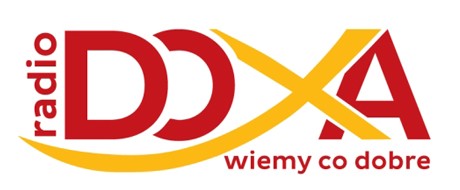 Ignacy Borysiak, lat 85, zam. na ul. Szczęśliwej (pogrzeb w poniedziałek 12IX 2022 o 10.oo)Janina Łukaszewicz, lat 65, zam. na ul. Pomnikowej Olga Kalicka, lat 96, zam. na ul. KatowickiejWieczny odpoczynek racz zmarłym dać Panie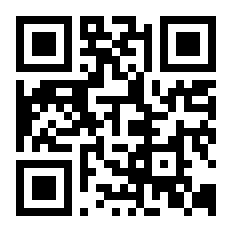 